I can count up and down in tenths. I can recognise decimal equivalent of tenths.By the end of this half term, children should know the following facts. The aim is for them to recall these facts instantly.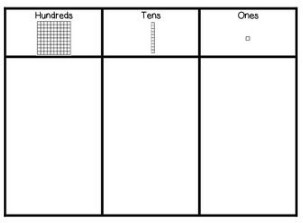 I can multiply and divide 1 digit numbers by 10.By the end of this half term, children should know the following times. The aim is for them to recall theseinstantly.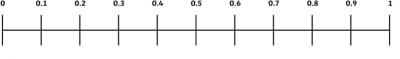 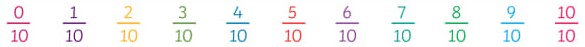 You might use a number line to help count on/back in steps of tenths.The children are introduced to the decimal equivalents of tenths:0.1= 1/10	0.2 = 2/100.3 = 3/10	0.4 = 4/100.5 = 5/10	0.6 = 6/100.7 = 7/10	0.8 = 8/100.9 = 9/10	1.0 = 10/10	etc.Multiplying by 10:When you multiply by 10, the digits move one place to the left.3 x 10 = 306 x 10 = 608 x 10 = 80Dividing by 10:When you divide by 10, the digits move one place to the right.50 ÷ 10 = 590 ÷ 10 = 9100 ÷ 10 = 10